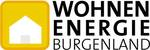 Amt der Bgld. LandesregierungAbteilung 9 – EU, Gesellschaft und FörderwesenHauptreferat WohnbauförderungPrälat – Gangl – Straße 17000 EisenstadtANGABEN zum Gebäude, in/auf dem die Alternativenergieanlage(n) errichtet wird/werden:Baujahr des Gebäudes: 	     		 Neubau	 Bestand    Wohnnutzfläche gesamt: 	      m²          	ausschließlich private Nutzung:   Ja    Nein	  				sonstige Nutzung Beschreibung:	     
				      m², oder 	      % der WohnnutzflächeANGABEN zur neuen Alternativenergieanlage: Neuerrichtung einer Alternativenergieanlage   Tausch einer bestehenden Alternativenergieanlage Angabe zur alten Anlage (Typenbezeichnung):       Zentralheizung     Einzelofen          Brennstoff der bestehenden Anlage:  Holz     Fernwärme     Wärmepumpensysteme          Alter/Baujahr der alten Anlage:      Die bestehende Anlage wurde komplett deinstalliert: 	 ja          nein, bleibt bestehenART UND ANGABEN ZUR FÖRDERBAREN NEUEN ALTERNATIVENERGIEANLAGE(Zutreffende Maßnahmen sind anzukreuzen und vom Installationsbetrieb zu bestätigen)Warmwasserbereitung1  Warmwasserbereitungsanlage mit WärmepumpeFabrikat / Type:	     		Volumen Warmwasserspeicher (Liter):	     Möglicher Bonus für: Warmwasserbereitung in der Heizperiode durch AlternativenergieanlageAlternativenergie:	      Photovoltaik-Anlage mit mind. 1 kWp vorhanden (Nachweis z.B. Rechnung erforderlich)Das befugte Unternehmen bestätigt gemäß der Richtlinie 2024 die ordnungsgemäße Montage und Inbetriebnahme der Anlage und die Verwendung fachgerechter Komponenten. Sämtliche Unterlagen (Originale) zur Dokumentation der Erfüllung der technischen Voraussetzungen sind 5 Jahre bei der ausführenden Firma aufzubewahren und der Förderbehörde auf deren Verlangen vorzulegen.Das ausführende Unternehmen bestätigt hiermit auch die vollständige Bezahlung angeführten Anlage.Datum der Inbetriebnahme                               Firmenmäßige Fertigung2  Warmwasserbereitungsanlage mit SolarenergieFabrikat / Type	     Kollektorfläche (m²):		Volumen Warmwasserspeicher (Liter):Möglicher Bonus für: Pufferspeicher mit mind. 500 Liter und Frischwasserbereitung mit Glatt- oder Rippenrohrwärmetauscher Frischwasserbereitung mit Frischwassermodul Deckungsgrad (%)	      Warmwasserbereitung in der Heizperiode durch AlternativenergieAngabe der Alternativenergie:	     Das befugte Unternehmen bestätigt gemäß der Richtlinie 2024 die ordnungsgemäße Montage und Inbetriebnahme der Anlage und die Verwendung fachgerechter Komponenten. Sämtliche Unterlagen (Originale) zur Dokumentation der Erfüllung der technischen Voraussetzungen sind 5 Jahre bei der ausführenden Firma aufzubewahren und der Förderbehörde auf deren Verlangen vorzulegen.Das ausführende Unternehmen bestätigt hiermit auch die vollständige Bezahlung der angeführten Anlage.Datum der Inbetriebnahme                              Firmenmäßige FertigungHauszentralheizung3.1  über LuftwärmepumpeFabrikat / Type	     		Heizleistung (kW):      Vorlauftemperatur (°C):	       		GWP-Wert oder Kältemittel:	     Wärmeverteilung:	 Radiatoren	 Wand- oder FußbodenheizungWarmwasseraufbereitung erfolgt mit dieser Anlage	  Ja    Nein	  Möglicher Bonus für: Photovoltaik-Anlage (Errichtung innerhalb eines Jahres ab Rechnung der neuen Wärmepumpe) mit mind. 1 kWp Heizwärmebedarf eines sanierten Objektes unter 12.600 kWh/a	(als Nachweis ist der Energieausweis inkl. Heizlast des zu beheizenden Objektes beizubringen.) Heizwärmebedarf eines Neubaus unter 2.700 kWh/a	(als Nachweis ist der Energieausweis inkl. Heizlast des zu beheizenden Objektes beizubringen.)Das befugte Unternehmen bestätigt gemäß der Richtlinie 2024 die ordnungsgemäße Montage und Inbetriebnahme der Anlage und die Verwendung fachgerechter Komponenten. Sämtliche Unterlagen (Originale) zur Dokumentation der Erfüllung der technischen Voraussetzungen sind 5 Jahre bei der ausführenden Firma aufzubewahren und der Förderbehörde auf deren Verlangen vorzulegen.Das ausführende Unternehmen bestätigt hiermit auch die vollständige Bezahlung der angeführten Anlage.Datum der Inbetriebnahme                                        Firmenmäßige Fertigung3.2  über Erdreich- oder WasserwärmepumpeFabrikat / Type	     Vorlauftemperatur (°C):	       		GWP-Wert oder Kältemittel:	     Wärmeverteilung:	 Radiatoren	 Wand- oder Fußbodenheizung Tiefenbohrung: (m)	     		 Erdkollektor: (m2 oder m):	     Warmwasseraufbereitung erfolgt mit dieser Anlage	  Ja    NeinMöglicher Bonus für: Photovoltaik-Anlage (Errichtung innerhalb eines Jahres ab Rechnung der neuen Wärmepumpe) mit mind. 1 kWp Heizwärmebedarf eines sanierten Objektes unter 12.600 kWh/a	(als Nachweis ist der Energieausweis inkl. Heizlast des zu beheizenden Objektes beizubringen.) Heizwärmebedarf eines Neubaus unter 2.700 kWh/a	(als Nachweis ist der Energieausweis inkl. Heizlast des zu beheizenden Objektes beizubringen.)Das befugte Unternehmen bestätigt gemäß der Richtlinie 2024 die ordnungsgemäße Montage und Inbetriebnahme der Anlage und die Verwendung fachgerechter Komponenten. Sämtliche Unterlagen (Originale) zur Dokumentation der Erfüllung der technischen Voraussetzungen sind 5 Jahre bei der ausführenden Firma aufzubewahren und der Förderbehörde auf deren Verlangen vorzulegen.Das ausführende Unternehmen bestätigt hiermit auch die vollständige Bezahlung der angeführten Anlage.Datum der Inbetriebnahme                                        Firmenmäßige Fertigung3.3  über Hybrid- oder bivalent betriebene WärmepumpenFabrikat / Type	     Vorlauftemperatur (°C):      		GWP-Wert oder Kältemittel:	     Wärmeverteilung:	 Radiatoren	 Wand- oder Fußbodenheizung bivalent betriebene Wärmepumpen mit	 ohne automatischer Umschaltung Hybrid-WärmepumpeWarmwasseraufbereitung erfolgt mit dieser Anlage	  Ja    NeinMöglicher Bonus für: Photovoltaik-Anlage (Errichtung innerhalb eines Jahres ab Rechnung der neuen Wärmepumpe) mit mind. 1 kWp Heizwärmebedarf eines sanierten Objektes unter 12.600 kWh/a	(als Nachweis ist der Energieausweis inkl. Heizlast des zu beheizenden Objektes beizubringen.) Heizwärmebedarf eines Neubaus unter 2.700 kWh/a	(als Nachweis ist der Energieausweis inkl. Heizlast des zu beheizenden Objektes beizubringen.)Das befugte Unternehmen bestätigt gemäß der Richtlinie 2024 die ordnungsgemäße Montage und Inbetriebnahme der Anlage und die Verwendung fachgerechter Komponenten. Sämtliche Unterlagen (Originale) zur Dokumentation der Erfüllung der technischen Voraussetzungen sind 5 Jahre bei der ausführenden Firma aufzubewahren und der Förderbehörde auf deren Verlangen vorzulegen.Das ausführende Unternehmen bestätigt hiermit auch die vollständige Bezahlung der im Abnahmeprotokoll angeführten Anlage.Datum der Inbetriebnahme                                        Firmenmäßige Fertigung  4  Thermische Solaranlage für HeizungsunterstützungFabrikat / Type	     Kollektorfläche (m²):	     		Volumen Warmwasserspeicher (Liter):	     jährlicher Deckungsgrad in Prozent (detaillierte Berechnung ist vorzulegen):	     Hauptheizsystem ausschließlich mit erneuerbarer Energie		 ja          neinMöglicher Bonus für: Heizwärmebedarf eines sanierten Objektes unter 12.600 kWh/a	(als Nachweis ist der Energieausweis inkl. Heizlast des zu beheizenden Objektes beizubringen.) Heizwärmebedarf eines Neubaus unter 2.700 kWh/a	(als Nachweis ist der Energieausweis inkl. Heizlast des zu beheizenden Objektes beizubringen.)Das befugte Unternehmen bestätigt gemäß der Richtlinie 2024 die ordnungsgemäße Montage und Inbetriebnahme der Anlage und die Verwendung fachgerechter Komponenten. Sämtliche Unterlagen (Originale) zur Dokumentation der Erfüllung der technischen Voraussetzungen sind 5 Jahre bei der ausführenden Firma aufzubewahren und der Förderbehörde auf deren Verlangen vorzulegen.Das ausführende Unternehmen bestätigt hiermit auch die vollständige Bezahlung der angeführten Anlage.Datum der Inbetriebnahme                                        Firmenmäßige Fertigung  5  über BiomasseFabrikat / Type			     Kesselwirkungsgrad (%)	     Kesselleistung (kW):		     Brennstoff: Pellets	 Hackschnitzel	 StückholzMöglicher Bonus für: Feinstaubfilter (muss auf der Rechnung ersichtlich sein) Heizwärmebedarf eines sanierten Objektes unter 12.600 kWh/a	(als Nachweis ist der Energieausweis inkl. Heizlast des zu beheizenden Objektes beizubringen.) Heizwärmebedarf eines Neubaus unter 2.700 kWh/a		(als Nachweis ist der Energieausweis inkl. Heizlast des zu beheizenden Objektes beizubringen.)Das befugte Unternehmen bestätigt gemäß der Richtlinie 2024 die ordnungsgemäße Montage und Inbetriebnahme der Anlage und die Verwendung fachgerechter Komponenten. Sämtliche Unterlagen (Originale) zur Dokumentation der Erfüllung der technischen Voraussetzungen sind 5 Jahre bei der ausführenden Firma aufzubewahren und der Förderbehörde auf deren Verlangen vorzulegen.Das ausführende Unternehmen bestätigt hiermit auch die vollständige Bezahlung der angeführten Anlage.Datum der Inbetriebnahme                                        Firmenmäßige Fertigung   6  Sonstige Anlagen zur Abdeckung des Raumwärmebedarfs auf Basis erneuerbarer EnergieFabrikat / Type (z.B. Kachelofen, Heizkamin, Pelletskaminofen mit Vorratsbehälter, wasserführender Ofen):	     Wirkungsgrad (%)		     Heizleistung (kW)		      Speichermasse (kg):		     		 Pufferspeicher (Liter):	     Gebäudeheizwärmebedarf laut Energieausweis:	      kWh/m²aGebäudeheizlast laut Energieausweis:			      kW	(Als Nachweis ist der Energieausweis inkl. Heizlast des zu beheizenden Objektes beizubringen.)Möglicher Bonus für: Feinstaubfilter Heizwärmebedarf eines sanierten Objektes unter 12.600 kWh/a	(als Nachweis ist der Energieausweis inkl. Heizlast des zu beheizenden Objektes beizubringen.) Heizwärmebedarf eines Neubaus unter 2.700 kWh/a	(als Nachweis ist der Energieausweis inkl. Heizlast des zu beheizenden Objektes beizubringen.)Das befugte Unternehmen bestätigt gemäß der Richtlinie 2024 die ordnungsgemäße Montage und Inbetriebnahme der Anlage und die Verwendung fachgerechter Komponenten. Sämtliche Unterlagen (Originale) zur Dokumentation der Erfüllung der technischen Voraussetzungen sind 5 Jahre bei der ausführenden Firma aufzubewahren und der Förderbehörde auf deren Verlangen vorzulegen.Das ausführende Unternehmen bestätigt hiermit auch die vollständige Bezahlung der angeführten Anlage(n).Datum der Inbetriebnahme                                        Firmenmäßige Fertigung  7  Anschluss an ein Fernheizwerk auf Basis erneuerbarer EnergieFabrikat / Type:		     Heizleistung (kW):	     Fernwärmeanteil aus erneuerbaren Energieträgern (%):	     Möglicher Bonus für: Fernwärmewerk - Sommerbetrieb mit therm. Solaranlage oder Abschaltung Fernwärmewerk – Abwärmenutzung aus Biogas Heizwärmebedarf eines sanierten Objektes unter 12.600 kWh/a	(als Nachweis ist der Energieausweis inkl. Heizlast des zu beheizenden Objektes beizubringen.) Heizwärmebedarf eines Neubaus unter 2.700 kWh/a		(Als Nachweis ist der Energieausweis inkl. Heizlast des zu beheizenden Objektes beizubringen.)Das befugte Unternehmen bestätigt gemäß der Richtlinie 2024 die ordnungsgemäße Montage und Inbetriebnahme der Anlage und die Verwendung fachgerechter Komponenten. Sämtliche Unterlagen (Originale) zur Dokumentation der Erfüllung der technischen Voraussetzungen sind 5 Jahre bei der ausführenden Firma aufzubewahren und der Förderbehörde auf deren Verlangen vorzulegen.Das ausführende Unternehmen bestätigt hiermit auch die vollständige Bezahlung der angeführten Anlage.Datum der Inbetriebnahme                                        Firmenmäßige FertigungSonstige Anlagen8  Mechanisch kontrollierte Wohnraumlüftung mit WärmerückgewinnungFabrikat / Type		     Blower-Door-Test (n50):	      Wirkungsgrad der Anlage (Wärmerückgewinnungsgrad) (%):	     	Möglicher Bonus für: Energiebrunnen, Erd- oder Solewärmetauscher Heizwärmebedarf eines sanierten Objektes unter 12.600 kWh/a	(als Nachweis ist der Energieausweis inkl. Heizlast des zu beheizenden Objektes beizubringen.) Heizwärmebedarf eines Neubaus unter 2.700 kWh/a		(als Nachweis ist der Energieausweis inkl. Heizlast des zu beheizenden Objektes beizubringen.)Das befugte Unternehmen bestätigt gemäß der Richtlinie 2024 die ordnungsgemäße Montage und Inbetriebnahme der Anlage und die Verwendung fachgerechter Komponenten. Sämtliche Unterlagen (Originale) zur Dokumentation der Erfüllung der technischen Voraussetzungen sind 5 Jahre bei der ausführenden Firma aufzubewahren und der Förderbehörde auf deren Verlangen vorzulegen.Das ausführende Unternehmen bestätigt hiermit auch die vollständige Bezahlung der angeführten Anlage.Datum der Inbetriebnahme                                        Firmenmäßige Fertigung9  Regenwasser- bzw. BrunnenwassernutzungsanlageFabrikat / Type		     Fassungsvolumen des Regenwasserspeichers (Liter):	      Alle vorhandenen WC-Anlagen sind an die Anlage angeschlossen Regen – oder Brunnenwassernutzungsanlage ist vom Trinkwasserversorgungsnetz völlig getrennt geführtMöglicher Bonus für: Elektronisches Regenwasser-Management vorhandenDas befugte Unternehmen bestätigt gemäß der Richtlinie 2024 die ordnungsgemäße Montage und Inbetriebnahme der Anlage und die Verwendung fachgerechter Komponenten. Sämtliche Unterlagen (Originale) zur Dokumentation der Erfüllung der technischen Voraussetzungen sind 5 Jahre bei der ausführenden Firma aufzubewahren und der Förderbehörde auf deren Verlangen vorzulegen.Das ausführende Unternehmen bestätigt hiermit auch die vollständige Bezahlung der angeführten Anlage.Datum der Inbetriebnahme                                        Firmenmäßige Fertigung10  Maßnahmen zur Effizienzsteigerung bestehender Biomasseanlage	Fabrikat / Type:		     Kesselnennleistung (kW):       Nachrüstung eines Pufferspeichers bei Stückholzheizungen			 Einbau einer elektronischen Regelung					 Art der Regelung (z.B. Pufferladeregelung): 	     Das befugte Unternehmen bestätigt gemäß der Richtlinie 2024 die ordnungsgemäße Montage und Inbetriebnahme der Anlage und die Verwendung fachgerechter Komponenten. Sämtliche Unterlagen (Originale) zur Dokumentation der Erfüllung der technischen Voraussetzungen sind 5 Jahre bei der ausführenden Firma aufzubewahren und der Förderbehörde auf deren Verlangen vorzulegen.Das ausführende Unternehmen bestätigt hiermit auch die vollständige Bezahlung der angeführten Anlage.Datum der Inbetriebnahme                                        Firmenmäßige FertigungE R K L Ä R U N G    - Ich nehme zur Kenntnis, dass unrichtige und unvollständige Angaben strafbar sind sowie den Verlust der Förderungswürdigkeit und die Rückzahlung der Förderung zur Folge haben.- Ich nehme zur Kenntnis, dass zu Unrecht erhaltene Förderungen zurückzuerstatten sind.- Ich bestätige, dass in den vorangegangenen 10 Jahren für die im Ansuchen angeführte(n) Alternativenergieanlage(n) keine Förderung des Landes Burgenland (nicht rückzahlbare Zuschüsse durch die Wohnbauförderung oder die BEA) in Anspruch genommen wurden.- Ich bestätige, dass für die im Ansuchen angeführte(n) Anlage(n) keine Mehrfachförderung in Bezug auf andere öffentliche Landes- oder Bundesförderungen in Anspruch genommen wird/wurde.- Ich bestätige, dass ich die Richtlinie zur „Förderung von Alternativenergieanlagen 2024“ gelesen habe und diese vollinhaltlich akzeptiere.- Ich erkläre, dass meine Angaben in diesem Ansuchen richtig und vollständig sind.- Ich bestätige, dass sämtliche erforderliche behördliche Bewilligungen zur Errichtung der neuen Anlage eingeholt wurden und von der zuständigen Behörde pos. genehmigt wurden.Hinweis:Ansuchen um Gewährung eines Förderbeitrages für Alternativenergieanlagen können längstens innerhalb von 12 Monaten ab Rechnungsdatum eingebracht werden. Bei Vorhaben, die erst mit der Erteilung der Fertigstellungsanzeige als abgeschlossen gelten, gilt die 6 Monatsfrist ab Erteilung der Fertigstellungsanzeige. Fehlende Unterlagen haben eine Verlängerung der Bearbeitungszeit zur Folge und können telefonisch oder schriftlich nachgefordert werden und sind gesammelt innerhalb der vorgegebenen Frist nachzureichen. Werden erforderliche Unterlagen nicht innerhalb der vorgegebenen Frist nachgereicht, so wird der Antrag außer Evidenz genommen und eine Förderung der eingereichten Anlage(n) kann nicht erfolgen.Bitte beachten Sie, dass sämtliche Energieeffizienzmaßnahmen, die dem §5(1)8 EEffG entsprechen und in Zusammenhang mit den zu fördernden/geförderten Maßnahmen stehen, zur Gänze dem Fördergeber als strategische Maßnahme nach dem Bundes-Energieeffizienzgesetz EEffG angerechnet werden. Der Förderantrag ist per Post oder Mail an das Amt der Bgld. Landesregierung,Abteilung 9 – EU, Gesellschaft und Förderwesen, Hauptreferat Wohnbauförderung, Prälat – Gangl – Straße 1, 7000 Eisenstadt, post.a9-energie@bgld.gv.at zu senden.Eine Persönliche Abgabe ist MO-DO von 08:00-12:00 und 13:00-15:00 sowie FR von 08:00-12:00 möglich.Die Richtlinie zur Förderung von Alternativenergieanlagen ist unter www.burgenland.at/wohnen-energie/ ersichtlich.DatenschutzmitteilungIch nehme zur Kenntnis, dass die oben erhobenen Daten zur Erfüllung des durch das Förderansuchen/ den Fördervertrag begründete (vor-) vertraglichen Schuldverhältnisses verarbeitet werden.Der Zweck der Verarbeitung die Bearbeitung und Abwicklung des Antrages auf Wohnbauförderung.Weiteres nehme ich zur Kenntnis, dass die personenbezogenen Daten zwecks Förderabwicklung/ Erfüllung des Fördervertrages auch an die Hypo-Bank Burgenland AG weitergeleitet werden. Eine Weitergabe an sonstige Dritte (insbesondere Unternehmen, die Daten zu kommerziellen Zwecken verarbeiten) findet nicht statt.Ihre personenbezogenen Daten werden von uns nur so lange aufbewahrt, wie dies durch gesetzliche Pflichten nötig ist. Wir speichern die Daten jedenfalls solange gesetzliche Aufbewahrungspflichten bestehen oder Verjährungsansprüche potentieller Rechtsansprüche noch nicht abgelaufen sind.Unter den Voraussetzungen des anwendbaren geltenden Rechts haben Sie das Recht auf Auskunft über die erhobenen Daten, Berichtigung, Löschung und Einschränkung der Verarbeitung der Daten sowie ein Widerspruchsrecht gegen die Verarbeitung der Daten und das Recht auf Datenübertragbarkeit. Sie haben das Recht auf Beschwerde bei der Datenschutzbehörde.Datenschutzrechtlicher Verantwortlicher im Sinne der Datenschutz-Grundverordnung der Europäischen Union, Verordnung (EU) Nr. 2016/679, ist das Amt der Burgenländischen Landesregierung, 7000 Eisenstadt, Europaplatz 1, Tel.: 057-600, 
E-mail: anbringen@bgld.gv.atAlternativ können Sie sich an unseren Datenschutzbeauftragten die KPMG Security Service GmbH, Porzellangasse 51, 1090 Wien, E-mail: post.datenschutzbeauftragter@bgld.gv.at, wenden.A N S U C H E N (nach Richtlinie 2024)um Gewährung eines Förderbeitrages für Die Neuerrichtung einer Alternativenergieanlage Tausch einer bestehenden AlternativenergieanlageTausch von alternativen Heizsystemen welche älter als 10 Jahre sind oder nicht gefördert wurden z.B.  Heizungswärmepumpensysteme, Biomasseheizungen, Fernwärmeanschlüsse – Biomasse, Warmwasserwärmepumpen, Thermische Solaranlagen für Warmwasser, Thermische Solaranlagen für Heizungsunterstützung, Regen- oder Brunnenwassernutzungsanlagen, Komfortlüftung - mechanisch kontrollierte Wohnraumlüftung mit WärmerückgewinnungAntragstellerAntragstellerAntragstellerAntragstellerAntragstellerAntragstellerZu-/Vorname/TitelZu-/Vorname/TitelZu-/Vorname/TitelGeburtsdatum/ SV Nr.Geburtsdatum/ SV Nr.StaatsbürgerschaftE-MailE-MailE-MailGeschlecht     männlich    weiblichGeschlecht     männlich    weiblichTelefon (privat/Arbeitsstätte)Wohnadresse (ANTRAGSTELLUNG ERST NACH HAUPTWOHNSITZ- BEGRÜNDUNG MÖGLICH!)Wohnadresse (ANTRAGSTELLUNG ERST NACH HAUPTWOHNSITZ- BEGRÜNDUNG MÖGLICH!)Wohnadresse (ANTRAGSTELLUNG ERST NACH HAUPTWOHNSITZ- BEGRÜNDUNG MÖGLICH!)Wohnadresse (ANTRAGSTELLUNG ERST NACH HAUPTWOHNSITZ- BEGRÜNDUNG MÖGLICH!)Wohnadresse (ANTRAGSTELLUNG ERST NACH HAUPTWOHNSITZ- BEGRÜNDUNG MÖGLICH!)Wohnadresse (ANTRAGSTELLUNG ERST NACH HAUPTWOHNSITZ- BEGRÜNDUNG MÖGLICH!)PLZWohnortWohnortWohnortWohnortWohnortStraße / HausnummerStraße / HausnummerStraße / HausnummerStraße / HausnummerStraße / HausnummerStraße / HausnummerKatastralgemeinde (KG):Katastralgemeinde (KG):Einlagezahl (EZ):Einlagezahl (EZ):Grundstücksnummer (Gst. Nr.): Grundstücksnummer (Gst. Nr.): Eigentümer des Hauses:      	    	Eigentümer des Hauses:      	    	Eigentümer des Hauses:      	    	Eigentümer des Hauses:      	    	Eigentümer des Hauses:      	    	Eigentümer des Hauses:      	    	⃰ Sind Antragsteller und Eigentümer nicht ident, muss die unten angeführte Zustimmungserklärung ausgefüllt und unterzeichnet werden (ACHTUNG: Eigentümer dürfen nur nahestehende Personen sein!)⃰ Sind Antragsteller und Eigentümer nicht ident, muss die unten angeführte Zustimmungserklärung ausgefüllt und unterzeichnet werden (ACHTUNG: Eigentümer dürfen nur nahestehende Personen sein!)⃰ Sind Antragsteller und Eigentümer nicht ident, muss die unten angeführte Zustimmungserklärung ausgefüllt und unterzeichnet werden (ACHTUNG: Eigentümer dürfen nur nahestehende Personen sein!)⃰ Sind Antragsteller und Eigentümer nicht ident, muss die unten angeführte Zustimmungserklärung ausgefüllt und unterzeichnet werden (ACHTUNG: Eigentümer dürfen nur nahestehende Personen sein!)⃰ Sind Antragsteller und Eigentümer nicht ident, muss die unten angeführte Zustimmungserklärung ausgefüllt und unterzeichnet werden (ACHTUNG: Eigentümer dürfen nur nahestehende Personen sein!)⃰ Sind Antragsteller und Eigentümer nicht ident, muss die unten angeführte Zustimmungserklärung ausgefüllt und unterzeichnet werden (ACHTUNG: Eigentümer dürfen nur nahestehende Personen sein!)Zustimmungserklärung Eigentümer/In (Optional)Zustimmungserklärung Eigentümer/In (Optional)Zustimmungserklärung Eigentümer/In (Optional)Zustimmungserklärung Eigentümer/In (Optional)Nahestehende Personen haben die Zustimmung von der/dem Eigentümer/In für die Durchführung der Maßnahmen nachzuweisenNahestehende Personen haben die Zustimmung von der/dem Eigentümer/In für die Durchführung der Maßnahmen nachzuweisenNahestehende Personen haben die Zustimmung von der/dem Eigentümer/In für die Durchführung der Maßnahmen nachzuweisenNahestehende Personen haben die Zustimmung von der/dem Eigentümer/In für die Durchführung der Maßnahmen nachzuweisenZu-/ VornameGeb. DatumVerwandtschaftsverhältnis zum(r) Antragsteller/InUnterschriftBankverbindung für die Anweisung im Falle einer positiven ErledigungBankverbindung für die Anweisung im Falle einer positiven ErledigungBankverbindung für die Anweisung im Falle einer positiven ErledigungIch ersuche um Überweisung auf folgende BankverbindungIch ersuche um Überweisung auf folgende BankverbindungIch ersuche um Überweisung auf folgende BankverbindungName des BankinstitutesIBANKontoinhaber/inIch erkläre mein Einverständnis zu der Überweisung auf obgenanntes Konto.Ich erkläre mein Einverständnis zu der Überweisung auf obgenanntes Konto.Ich erkläre mein Einverständnis zu der Überweisung auf obgenanntes Konto.Diese Unterlagen müssen den Ansuchen ja nach förderbarer Anlage beigelegt werden:Diese Unterlagen müssen den Ansuchen ja nach förderbarer Anlage beigelegt werden:Im Falle der Bevollmächtigung eines Unternehmens mit der Abwicklung sämtlicher Behörden und Förderungsformalitäten ist eine Vollmacht dem Ansuchen beizulegen.Saldierte, aufgeschlüsselte Rechnung(en) in Kopie sowie Zahlungsbestätigung(en) oder unterfertigterContracting-, Mietkauf- oder Leasingvertrag in Kopie der jeweiligen Anlage(n) – ausgestellt auf den FörderwerberBestätigung eines befugten Unternehmens betreffend die ordnungsgemäße Inbetriebnahme undordnungsgemäße Funktion der jeweiligen Anlage in Form des/der erforderlichen Abnahmeprotokolls/Abnahmeprotokolle im FörderansuchenErgebnis - Blower-Door-Test (n50)Berechnung vom Deckungsgrad der Solaranlage (detaillierte Berechnung ist vorzulegen)Erforderliche Unterlagen als Nachweis der BonuskriterienErforderliche Unterlagen als Nachweis der BonuskriterienEnergieausweis nach RL OIB 6 Ausgabe 2019Rechnung der bestehenden PV - AnlageRechnung der bestehenden HeizungswärmepumpeOrt:      , amUnterschrift Förderungswerber/InUnterschrift Förderungswerber/In